*Deverá ser anexado a este documento o plano de ensino da disciplina.___________________________________Professor Orientador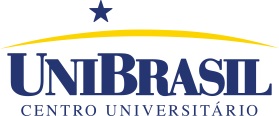 PLANO DE ATIVIDADES DE MONITORIAPLANO DE ATIVIDADES DE MONITORIAPLANO DE ATIVIDADES DE MONITORIAORIENTADORMONITORPERÍODOMATRÍCULAESCOLACURSODISCIPLINABOLSISTA(   ) Sim        (   ) NãoLOCAL(IS) DE TRABALHO DO MONITOR LOCAL(IS) DE TRABALHO DO MONITOR HORÁRIOS DE TRABALHO DO MONITORHORÁRIOS DE TRABALHO DO MONITORPERÍODO DO PLANO DE TRABALHOPERÍODO DO PLANO DE TRABALHO____/____/_______ a ____/____/___________/____/_______ a ____/____/_______TIPOS DE ATIVIDADES QUE O MONITOR IRÁ ACOMPANHAR (Laboratório, campo, biblioteca, extensão, atendimento ao aluno)TIPOS DE ATIVIDADES QUE O MONITOR IRÁ ACOMPANHAR (Laboratório, campo, biblioteca, extensão, atendimento ao aluno)TIPOS DE ATIVIDADES QUE O MONITOR IRÁ ACOMPANHAR (Laboratório, campo, biblioteca, extensão, atendimento ao aluno)TIPOS DE ATIVIDADES QUE O MONITOR IRÁ ACOMPANHAR (Laboratório, campo, biblioteca, extensão, atendimento ao aluno)TIPOS DE ATIVIDADES QUE O MONITOR IRÁ ACOMPANHAR (Laboratório, campo, biblioteca, extensão, atendimento ao aluno)DESCREVER AS ATIVIDADES QUE SERÃO DESENVOLVIDAS PELO MONITOR, EM ORDEM CRONOLÓGICADESCREVER AS ATIVIDADES QUE SERÃO DESENVOLVIDAS PELO MONITOR, EM ORDEM CRONOLÓGICADESCREVER AS ATIVIDADES QUE SERÃO DESENVOLVIDAS PELO MONITOR, EM ORDEM CRONOLÓGICADESCREVER AS ATIVIDADES QUE SERÃO DESENVOLVIDAS PELO MONITOR, EM ORDEM CRONOLÓGICADESCREVER AS ATIVIDADES QUE SERÃO DESENVOLVIDAS PELO MONITOR, EM ORDEM CRONOLÓGICAAtividadesPeríodo (mês)Período (mês)Período (mês)Período (mês)Metodologias a serem utilizadasMetodologias a serem utilizadasMetodologias a serem utilizadasMetodologias a serem utilizadasMetodologias a serem utilizadasFormas de avaliação de desempenho do monitorFormas de avaliação de desempenho do monitorFormas de avaliação de desempenho do monitorFormas de avaliação de desempenho do monitorFormas de avaliação de desempenho do monitor